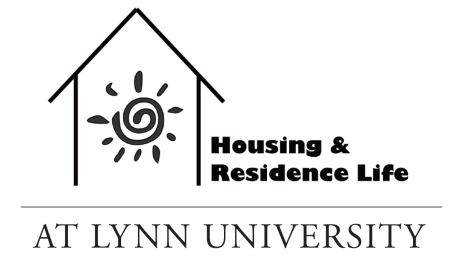 How do I find out who my roommate is?Once your housing deposit is received, the Housing & Residence Life staff matches you with a roommate with the help of the Housing Information Questionnaire you filled out.  Then your roommate’s information is emailed to you in sometime in July to mid-August, so you can contact them before you come to campus.How do I change roommates, if necessary?For the first two weeks of each semester, no one is able to change roommates.  This is to make sure that everyone that has signed up for a room is accounted for.  After that, your Resident Assistant and Community Advisor will work with you to make all rooms and residents comfortable.  Room changes can only be made with the Area Coordinators approval, with all parties involved agreeing to the change, and if space is available.    What are the room & bathroom types for each building?Trinity:       	 First year hall comprised of doubles with community bathroomsLynn:  	       	 First year hall comprised of triples with a private bathroomFreiburger:  	 First year & upperclass comprised of doubles with community bathrooms           deHoernle:  	 First year & upperclass comprised of doubles with community bathrooms EM-Lynn:   	 Upperclass hall comprised of doubles and triples with a private bathroom Can I have a private room?If a special housing accommodation request is placed we ask that you provide documentation.  We have very limited number of singles and may not be able to accommodate all requests.Pricing for different types of rooms?There are varying price ranges based on your building selection.Do I have to clean my own bathroom?The community bathrooms are cleaned daily by members of the housekeeping staffNo housekeeping services are provided for individual rooms or private bathsWhat furniture is provided in my room?Each room has one twin extra-long bed, one desk, one desk chair, and one dresser/wardrobe unit per person.  A mirror, closet and overhead light are standard in most rooms also.Are there computer, cable and/or phone connections in my room?There is one computer jack directly connected to Lynn’s network. All rooms have wireless connections.Basic cable is provided free of charge for all students.  Each room has 1 cable jack.What if I have a maintenance problem in my room? Maintenance problems in student rooms should be reported promptly by completing a work order either yourself or with your RA, CA or AC. Maintenance personnel respond in the order that requests are received, and are unable to predict the exact day and time the repair will be done (usually work is completed within 48 hours of the request.) Can I smoke in my room?All halls are smoke free and smoking is strictly prohibited inside the halls. Can I bring a car?Yes, any student may bring a car to campus (freshman included).  You must, however, register your car with the Safety & Security office and obtain your free parking permit. May I have a pet?Only fish are allowed in the residence halls (in a tank up to 10 gallons).Are the rooms air conditioned?  Yes.Do I have to purchase a meal plan?All residential students must participate in the silver plan but can upgrade (included in the room and board charge).  Silver Plan-Unlimited Swipes, 3 guest passes, $0 flex dollarsWhere can I wash my clothes?EM-Lynn has coin-operated laundry facilities on floors two through five.Coin-operated washers and dryers are in the campus laundry room open seven days a week, 7am to midnight.Or there is always Campus Suds, Inc., a pick-up/drop-off laundry service.